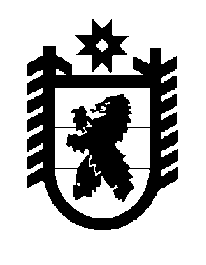 Российская Федерация Республика Карелия    ПРАВИТЕЛЬСТВО РЕСПУБЛИКИ КАРЕЛИЯПОСТАНОВЛЕНИЕ                                      от 17 февраля 2017 года № 67-Пг. Петрозаводск О внесении изменений в постановление Правительства Республики Карелия от 9 апреля 2015 года № 118-П Правительство Республики Карелия п о с т а н о в л я е т:Внести в государственную программу Республики Карелия «Развитие здравоохранения в Республике Карелия на 2014 – 2020 годы», утвержденную постановлением Правительства Республики Карелия от 9 апреля 2015 года              № 118-П «Об утверждении государственной программы Республики Карелия «Развитие здравоохранения в Республике Карелия на 2014 – 2020 годы» (Собрание законодательства Республики Карелия, 2015, № 4, ст. 687;                         № 8, ст. 1565; 2016, № 2, ст. 263; № 5, ст. 1016; Официальный интернет-портал правовой информации (www.pravo.gov.ru), 30 сентября 2016 года,                 № 1000201609300001; 19 декабря 2016 года, № 1000201612190004), следующие изменения:1) в паспорте государственной программы Республики Карелия «Развитие здравоохранения в Республике Карелия на 2014 – 2020 годы»:графу 2 позиции «Целевые индикаторы и показатели результатов государственной программы» дополнить пунктом 21 следующего содержания: «21) доля лиц, госпитализированных по экстренным показаниям в течение первых суток, в общем числе лиц, госпитализированных по экстренным показаниям, процентов»;позицию «Объем финансового обеспечения государственной программы» изложить в следующей редакции:2) в паспорте подпрограммы 2 «Совершенствование оказания специализированной, включая высокотехнологичную, медицинской помощи, скорой, в том числе скорой специализированной, медицинской помощи, медицинской эвакуации»:графу 2 позиции «Задачи подпрограммы» дополнить пунктом 9 следующего содержания: «9) обеспечение своевременности оказания экстренной медицинской помощи гражданам, проживающим в труднодоступных районах в Республике Карелия»;графу 2 позиции «Целевые индикаторы и показатели результатов подпрограммы» дополнить пунктом 21 следующего содержания: «21) доля лиц, госпитализированных по экстренным показаниям в течение первых суток, в общем числе лиц, госпитализированных по экстренным показаниям, процентов»;позицию «Объем финансового обеспечения подпрограммы» изложить в следующей редакции:3) в подпрограмме 11 «Модернизация здравоохранения в Республике Карелия на 2014 – 2017 годы»: паспорт подпрограммы 11 изложить в следующей редакции:в подразделе «Мероприятие. Проектирование, строительство и ввод в эксплуатацию перинатального центра в Республике Карелия» раздела VI:абзацы сорок первый – сорок пятый изложить в следующей редакции:«Итого финансовое обеспечение расходов в рамках реализации мероприятия в 2014 – 2017 годах составит 2 462 213,7 тысячи рублей, в том числе:в 2014 году – 1 972 988,9 тысячи рублей;в 2015 году – 100 833,6 тысячи рублей;в 2016 году – 3 817,7 тысячи рублей;в 2017 году – 384 573,5 тысячи рублей.»;дополнить абзацем следующего содержания: «Ввод в эксплуатацию перинатального центра в Республике Карелия – декабрь 2017 года.»;раздел XIII изложить в следующей редакции:«XIII. Финансовое обеспечение реализации подпрограммы.Источниками финансового обеспечения подпрограммы 11 являются средства Федерального фонда обязательного медицинского страхования и средства консолидированного бюджета Республики Карелия. Объем субсидий из Федерального фонда обязательного медицинского страхования определен распоряжением Правительства Российской Федерации от 15 октября 2013 года  № 1873-р.Общий объем финансового обеспечения подпрограммы 11 в 2014 – 2017 годах составит 2 466 043,7 тысячи рублей, в том числе средства Федерального фонда обязательного медицинского страхования – 1 972 834,9 тысячи рублей, средства консолидированного бюджета Республики Карелия – 493 208,8 тысячи рублей. В 2014 году объем финансового обеспечения подпрограммы 11 составит  1 974 648,9 тысячи рублей.В 2015 году объем финансового обеспечения подпрограммы 11 составит  102 263,6 тысячи рублей.В 2016 году объем финансового обеспечения подпрограммы 11 составит  4 557,7 тысячи рублей.В 2017 году объем финансового обеспечения подпрограммы 11 составит  384 573,5 тысячи рублей.Предоставляемая субсидия из бюджета Федерального фонда обязательного медицинского страхования имеет целевое назначение и не может быть использована на другие цели.приложение 1 изложить в следующей редакции:«Приложение 1к подпрограмме 11СЕТЕВОЙ ГРАФИКВЫПОЛНЕНИЯ РАБОТ ПО ПРОЕКТИРОВАНИЮ,СТРОИТЕЛЬСТВУ И ВВОДУ В ЭКСПЛУАТАЦИЮ ПЕРИНАТАЛЬНОГО ЦЕНТРАРЕСПУБЛИКА КАРЕЛИЯ, Г. ПЕТРОЗАВОДСК, ПРОСП. ЛЕСНОЙ4) приложение 1 дополнить пунктом 1.2.1.9.1 следующего содержания:5) приложение 2 дополнить пунктами 2.1.9.0.0, 2.1.9.1.0 следующего содержания: 6) в приложении 3: позицию «Государственная программа» изложить в следующей редакции:позицию «Подпрограмма 2» изложить в следующей редакции:дополнить позицией «Основное мероприятие 2.1.9.1.0» следующего содержания:позиции «Подпрограмма 11», «Основное мероприятие 11.1.1.1.0» изложить в следующей редакции:7) в приложении 4 к государственной программе:позицию «Государственная программа» изложить в следующей редакции:позицию «Подпрограмма 2» изложить в следующей редакции:дополнить позицией «Основное мероприятие 2.1.9.1.0» следующего содержания:позиции «Подпрограмма 11», «Основное мероприятие 11.1.1.10» изложить в следующей редакции:                        Временно исполняющий обязанности
                        Главы Республики Карелия                                                                          А.О. Парфенчиков«Объем финансового обеспечения государственной программыГодВсего,тысяч рублейВ том числеВ том числе«Объем финансового обеспечения государственной программыГодВсего,тысяч рублейза счет средств бюджета Республики Карелияза счет целевых безвозмездных поступлений в бюджет Республики Карелия«Объем финансового обеспечения государственной программы20148 319 059,505 172 493,403 146 566,10«Объем финансового обеспечения государственной программы20155 625 286,604 890 427,90734 858,70«Объем финансового обеспечения государственной программы20164 588 327,204 453 571,10134 756,10«Объем финансового обеспечения государственной программы20174 312 824,484 148 503,60164 320,88«Объем финансового обеспечения государственной программы20185 642 728,685 560 468,0882 260,60«Объем финансового обеспечения государственной программы20195 642 728,685 560 468,0882 260,60«Объем финансового обеспечения государственной программы20205 642 728,685 560 468,0882 260,60Итого39 773 683,8235 346 400,244 427 283,584 427 283,58»;«Объем финансового обеспечения подпрограммыГодВсего, тысяч рублейВ том числеВ том числе«Объем финансового обеспечения подпрограммыГодВсего, тысяч рублейза счет средств бюджета Республики Карелияза счет целевых безвозмездных поступлений в бюджет Республики Карелия«Объем финансового обеспечения подпрограммы20141 979 243,901 101 124,40878 119,50«Объем финансового обеспечения подпрограммы20151 269 024,70905 957,90363 066,80«Объем финансового обеспечения подпрограммы2016900 326,50850 920,9049 405,60«Объем финансового обеспечения подпрограммы2017722 258,18643 287,8078 970,38«Объем финансового обеспечения подпрограммы2018678 243,70678 243,700,00«Объем финансового обеспечения подпрограммы2019678 243,70678 243,700,00«Объем финансового обеспечения подпрограммы2020678 243,70678 243,700,00Итого6 905 584,385 536 022,101 369 562,28»; «Наименование подпрограммыМодернизация здравоохранения Республики Карелия на   2014 – 2017 годыМодернизация здравоохранения Республики Карелия на   2014 – 2017 годыМодернизация здравоохранения Республики Карелия на   2014 – 2017 годыМодернизация здравоохранения Республики Карелия на   2014 – 2017 годыМодернизация здравоохранения Республики Карелия на   2014 – 2017 годыНаименование уполномоченных органов исполни-тельной власти Республики КарелияМинистерство здравоохранения Республики Карелия;Министерство строительства, жилищно-коммунального хозяйства и энергетики Республики КарелияМинистерство здравоохранения Республики Карелия;Министерство строительства, жилищно-коммунального хозяйства и энергетики Республики КарелияМинистерство здравоохранения Республики Карелия;Министерство строительства, жилищно-коммунального хозяйства и энергетики Республики КарелияМинистерство здравоохранения Республики Карелия;Министерство строительства, жилищно-коммунального хозяйства и энергетики Республики КарелияМинистерство здравоохранения Республики Карелия;Министерство строительства, жилищно-коммунального хозяйства и энергетики Республики КарелияОснование для разработки подпрограммыФедеральный закон от 29 ноября 2010 года № 326-ФЗ                 «Об обязательном медицинском страховании в Российской Федерации»,постановление Правительства Российской Федерации                      от 15 февраля 2011 года № 85 «Об утверждении Правил финансового обеспечения в 2011 –  2017 годах региональных программ модернизации здравоохранения субъектов Российской Федерации за счет средств, предоставляемых из бюджета Федерального фонда обязательного медицинского страхования»Федеральный закон от 29 ноября 2010 года № 326-ФЗ                 «Об обязательном медицинском страховании в Российской Федерации»,постановление Правительства Российской Федерации                      от 15 февраля 2011 года № 85 «Об утверждении Правил финансового обеспечения в 2011 –  2017 годах региональных программ модернизации здравоохранения субъектов Российской Федерации за счет средств, предоставляемых из бюджета Федерального фонда обязательного медицинского страхования»Федеральный закон от 29 ноября 2010 года № 326-ФЗ                 «Об обязательном медицинском страховании в Российской Федерации»,постановление Правительства Российской Федерации                      от 15 февраля 2011 года № 85 «Об утверждении Правил финансового обеспечения в 2011 –  2017 годах региональных программ модернизации здравоохранения субъектов Российской Федерации за счет средств, предоставляемых из бюджета Федерального фонда обязательного медицинского страхования»Федеральный закон от 29 ноября 2010 года № 326-ФЗ                 «Об обязательном медицинском страховании в Российской Федерации»,постановление Правительства Российской Федерации                      от 15 февраля 2011 года № 85 «Об утверждении Правил финансового обеспечения в 2011 –  2017 годах региональных программ модернизации здравоохранения субъектов Российской Федерации за счет средств, предоставляемых из бюджета Федерального фонда обязательного медицинского страхования»Федеральный закон от 29 ноября 2010 года № 326-ФЗ                 «Об обязательном медицинском страховании в Российской Федерации»,постановление Правительства Российской Федерации                      от 15 февраля 2011 года № 85 «Об утверждении Правил финансового обеспечения в 2011 –  2017 годах региональных программ модернизации здравоохранения субъектов Российской Федерации за счет средств, предоставляемых из бюджета Федерального фонда обязательного медицинского страхования»Цель подпрограммыповышение доступности, эффективности, качества оказания специализированной медицинской помощи женщинам в период беременности, родов, послеродовый период и новорожденным детямповышение доступности, эффективности, качества оказания специализированной медицинской помощи женщинам в период беременности, родов, послеродовый период и новорожденным детямповышение доступности, эффективности, качества оказания специализированной медицинской помощи женщинам в период беременности, родов, послеродовый период и новорожденным детямповышение доступности, эффективности, качества оказания специализированной медицинской помощи женщинам в период беременности, родов, послеродовый период и новорожденным детямповышение доступности, эффективности, качества оказания специализированной медицинской помощи женщинам в период беременности, родов, послеродовый период и новорожденным детямЗадача подпрограммыформирование эффективной трехуровневой системы оказания акушерской помощи, обеспечивающей потреб-ность женского населения в качественной медицинской помощи, в том числе ее высокотехнологичных видахформирование эффективной трехуровневой системы оказания акушерской помощи, обеспечивающей потреб-ность женского населения в качественной медицинской помощи, в том числе ее высокотехнологичных видахформирование эффективной трехуровневой системы оказания акушерской помощи, обеспечивающей потреб-ность женского населения в качественной медицинской помощи, в том числе ее высокотехнологичных видахформирование эффективной трехуровневой системы оказания акушерской помощи, обеспечивающей потреб-ность женского населения в качественной медицинской помощи, в том числе ее высокотехнологичных видахформирование эффективной трехуровневой системы оказания акушерской помощи, обеспечивающей потреб-ность женского населения в качественной медицинской помощи, в том числе ее высокотехнологичных видахСрок реализации подпрограммы2014 – 2017 годы2014 – 2017 годы2014 – 2017 годы2014 – 2017 годы2014 – 2017 годыОбъемы и источники финансирования подпрограммыВсего,тысяч рублейСредства бюджета Федераль-ного фонда ОМССредства консолиди-рованного бюджета Республики Карелия Средства консолиди-рованного бюджета Республики Карелия Объемы и источники финансирования подпрограммы2014 год2014 год2014 год2014 год2014 годОбъемы и источники финансирования подпрограммыпроектирование, строительство и ввод в эксплуата-цию перинаталь-ного центра в Республике Карелия, 2014 –2017 годы1 974 648,91 972 834,91 814,01 814,0Объемы и источники финансирования подпрограммыитого1 974 648,91 972 834,91 814,01 814,0Объемы и источники финансирования подпрограммы2015 год2015 год2015 год2015 год2015 годОбъемы и источники финансирования подпрограммыпроектирование, строительство и ввод в эксплуата-цию перинаталь-ного центра в Республике Карелия, 2014 –2017 годы102 263,6102 263,6102 263,6Объемы и источники финансирования подпрограммыитого102 263,6102 263,6102 263,6Объемы и источники финансирования подпрограммы2016 год2016 год2016 год2016 год2016 годОбъемы и источники финансирования подпрограммыпроектирование, строительство и ввод в эксплуата-цию перинаталь-ного центра в Республике Карелия, 2014 –2017 годы4 557,74 557,7Объемы и источники финансирования подпрограммыитого4 557,74 557,7Объемы и источники финансирования подпрограммы2017 год2017 год2017 год2017 год2017 годОбъемы и источники финансирования подпрограммыпроектирование, строительство и ввод в эксплуата-цию перинаталь-ного центра в Республике Карелия, 2014 –2017 годы384 573,5384 573,5Объемы и источники финансирования подпрограммыитого384 573,5384 573,5Объемы и источники финансирования подпрограммывсего по подпрограмме2 466 043,71 972 834,91 972 834,9493 208,8Целевые индикаторы 1) младенческая смертность, случаев на 1000 человек, родившихся живыми;2) материнская смертность, случаев на 100 тысяч человек,  родившихся живыми;3) ранняя неонатальная смертность, случаев на 1000 человек, родившихся живыми;4) выживаемость детей, родившихся с очень низкой и экстремально низкой массой тела в акушерских стационарах, случаев на 1000 человек, родившихся с очень низкой и экстремально низкой массой тела;5) доля  женщин  с преждевременными родами, родоразре-шенных в перинатальном центре, в общем количестве женщин с преждевременными родами, процентов   1) младенческая смертность, случаев на 1000 человек, родившихся живыми;2) материнская смертность, случаев на 100 тысяч человек,  родившихся живыми;3) ранняя неонатальная смертность, случаев на 1000 человек, родившихся живыми;4) выживаемость детей, родившихся с очень низкой и экстремально низкой массой тела в акушерских стационарах, случаев на 1000 человек, родившихся с очень низкой и экстремально низкой массой тела;5) доля  женщин  с преждевременными родами, родоразре-шенных в перинатальном центре, в общем количестве женщин с преждевременными родами, процентов   1) младенческая смертность, случаев на 1000 человек, родившихся живыми;2) материнская смертность, случаев на 100 тысяч человек,  родившихся живыми;3) ранняя неонатальная смертность, случаев на 1000 человек, родившихся живыми;4) выживаемость детей, родившихся с очень низкой и экстремально низкой массой тела в акушерских стационарах, случаев на 1000 человек, родившихся с очень низкой и экстремально низкой массой тела;5) доля  женщин  с преждевременными родами, родоразре-шенных в перинатальном центре, в общем количестве женщин с преждевременными родами, процентов   1) младенческая смертность, случаев на 1000 человек, родившихся живыми;2) материнская смертность, случаев на 100 тысяч человек,  родившихся живыми;3) ранняя неонатальная смертность, случаев на 1000 человек, родившихся живыми;4) выживаемость детей, родившихся с очень низкой и экстремально низкой массой тела в акушерских стационарах, случаев на 1000 человек, родившихся с очень низкой и экстремально низкой массой тела;5) доля  женщин  с преждевременными родами, родоразре-шенных в перинатальном центре, в общем количестве женщин с преждевременными родами, процентов   1) младенческая смертность, случаев на 1000 человек, родившихся живыми;2) материнская смертность, случаев на 100 тысяч человек,  родившихся живыми;3) ранняя неонатальная смертность, случаев на 1000 человек, родившихся живыми;4) выживаемость детей, родившихся с очень низкой и экстремально низкой массой тела в акушерских стационарах, случаев на 1000 человек, родившихся с очень низкой и экстремально низкой массой тела;5) доля  женщин  с преждевременными родами, родоразре-шенных в перинатальном центре, в общем количестве женщин с преждевременными родами, процентов  »;Наиме-нование учреж-дения здраво-охране-ния2014 год2014 год2014 год2014 год2014 год2015 год2015 год2015 год2015 год2015 год2015 год2016 год2016 год2016 год2016 год2016 год2016 год2016 год2017 год2017 год2017 год2017 год2017 год2017 годСроки испол-ненияОтветственный исполнительНаиме-нование учреж-дения здраво-охране-нияПредусмотрено средств (тысяч рублей)Предусмотрено средств (тысяч рублей)Предусмотрено средств (тысяч рублей)Предусмотрено средств (тысяч рублей)Предусмотрено средств (тысяч рублей)Предусмотрено средств (тысяч рублей)Предусмотрено средств (тысяч рублей)Предусмотрено средств (тысяч рублей)Предусмотрено средств (тысяч рублей)Предусмотрено средств (тысяч рублей)Предусмотрено средств (тысяч рублей)Предусмотрено средств (тысяч рублей)Предусмотрено средств (тысяч рублей)Предусмотрено средств (тысяч рублей)Предусмотрено средств (тысяч рублей)Предусмотрено средств (тысяч рублей)Предусмотрено средств (тысяч рублей)Предусмотрено средств (тысяч рублей)Предусмотрено средств (тысяч рублей)Предусмотрено средств (тысяч рублей)Предусмотрено средств (тысяч рублей)Предусмотрено средств (тысяч рублей)Предусмотрено средств (тысяч рублей)Ожидаемые результатыСроки испол-ненияОтветственный исполнительНаиме-нование учреж-дения здраво-охране-ниявсегов том числе средствав том числе средствав том числе средствав том числе средствавсеговсегов том числе средствав том числе средствав том числе средствав том числе средствавсеговсегов том числе средствав том числе средствав том числе средствав том числе средствав том числе средствавсеговсегов том числе средствав том числе средствав том числе средстваОжидаемые результатыСроки испол-ненияОтветственный исполнительНаиме-нование учреж-дения здраво-охране-ниявсегоФеде-раль-ного фонда ОМСФеде-раль-ного фонда ОМСбюд-жета Рес-пуб-лики Каре-лиябюд-жета Рес-пуб-лики Каре-лиявсеговсегоФеде-раль-ного фонда ОМСФеде-раль-ного фонда ОМСФеде-раль-ного фонда ОМСбюд-жета Рес-пуб-лики Каре-лиявсеговсегоФеде-раль-ного фонда ОМСФеде-раль-ного фонда ОМСФеде-раль-ного фонда ОМСбюд-жета Рес-пуб-лики Каре-лиябюд-жета Рес-пуб-лики Каре-лиявсеговсегоФеде-раль-ного фонда ОМСФеде-раль-ного фонда ОМСбюд-жета Рес-пуб-лики Каре-лияОжидаемые результатыСроки испол-ненияОтветственный исполнитель1233445566678899910101111121213141516Мероприятие.  «Проектирование, строительство и ввод в эксплуатацию перинатального центра в Республике Карелия»   Мероприятие.  «Проектирование, строительство и ввод в эксплуатацию перинатального центра в Республике Карелия»   Мероприятие.  «Проектирование, строительство и ввод в эксплуатацию перинатального центра в Республике Карелия»   Мероприятие.  «Проектирование, строительство и ввод в эксплуатацию перинатального центра в Республике Карелия»   Мероприятие.  «Проектирование, строительство и ввод в эксплуатацию перинатального центра в Республике Карелия»   Мероприятие.  «Проектирование, строительство и ввод в эксплуатацию перинатального центра в Республике Карелия»   Мероприятие.  «Проектирование, строительство и ввод в эксплуатацию перинатального центра в Республике Карелия»   Мероприятие.  «Проектирование, строительство и ввод в эксплуатацию перинатального центра в Республике Карелия»   Мероприятие.  «Проектирование, строительство и ввод в эксплуатацию перинатального центра в Республике Карелия»   Мероприятие.  «Проектирование, строительство и ввод в эксплуатацию перинатального центра в Республике Карелия»   Мероприятие.  «Проектирование, строительство и ввод в эксплуатацию перинатального центра в Республике Карелия»   Мероприятие.  «Проектирование, строительство и ввод в эксплуатацию перинатального центра в Республике Карелия»   Мероприятие.  «Проектирование, строительство и ввод в эксплуатацию перинатального центра в Республике Карелия»   Мероприятие.  «Проектирование, строительство и ввод в эксплуатацию перинатального центра в Республике Карелия»   Мероприятие.  «Проектирование, строительство и ввод в эксплуатацию перинатального центра в Республике Карелия»   Мероприятие.  «Проектирование, строительство и ввод в эксплуатацию перинатального центра в Республике Карелия»   Мероприятие.  «Проектирование, строительство и ввод в эксплуатацию перинатального центра в Республике Карелия»   Мероприятие.  «Проектирование, строительство и ввод в эксплуатацию перинатального центра в Республике Карелия»   Мероприятие.  «Проектирование, строительство и ввод в эксплуатацию перинатального центра в Республике Карелия»   Мероприятие.  «Проектирование, строительство и ввод в эксплуатацию перинатального центра в Республике Карелия»   Мероприятие.  «Проектирование, строительство и ввод в эксплуатацию перинатального центра в Республике Карелия»   Мероприятие.  «Проектирование, строительство и ввод в эксплуатацию перинатального центра в Республике Карелия»   Мероприятие.  «Проектирование, строительство и ввод в эксплуатацию перинатального центра в Республике Карелия»   Мероприятие.  «Проектирование, строительство и ввод в эксплуатацию перинатального центра в Республике Карелия»   Мероприятие.  «Проектирование, строительство и ввод в эксплуатацию перинатального центра в Республике Карелия»   Мероприятие.  «Проектирование, строительство и ввод в эксплуатацию перинатального центра в Республике Карелия»   Мероприятие.  «Проектирование, строительство и ввод в эксплуатацию перинатального центра в Республике Карелия»   ГБУЗ «Детская респуб-ликан-ская боль-ница» (ул. Пар-ковая,             д. 58)1 974 648,91 974 648,91 972 834,91 972 834,91 814,01 814,010 2263,610 2263,60,010 2263,610 2263,610 2263,64 557,74 557,70,04 557,74 557,7384 573,5384 573,50,00,0384 573,5384 573,51. Показатель младен-ческой смертности снизится до 6,3 случая  на 1000 человек, родившихся живыми. 
2. Показатель материн-ской смертности составит не более 12,8 случая на 100 тыс. человек, родившихся живыми (1 случай в год).
3. Показатель ранней неонатальной смерт-ности снизится до 3,15 случая на 1000 человек, родившихся живыми.
4. Выживаемость детей,  родившихся с очень низкой и экстремально низкой массой тела, возрастет до 745 на 1000 человек, родившихся с очень низкой и экстре-мально низкой массой теладекабрь 2017 годаМинистерство здравоохране-ния Республики Карелия, Министерство строительства, жилищно-коммуналь-ного хозяйства и энергетики Республики КарелияИтого по меро-приятию1 974 648,91 974 648,91 972 834,91 972 834,91 814,01 814,0102 263,6102 263,60,0102 263,6102 263,6102 263,64 557,74 557,70,04 557,74 557,7384 573,5384 573,50,00,0384 573,5384 573,5»;№ п/пНаименование работ и мероприятийДата начала
работ2016 год2016 год2016 год2017 год2017 год2017 год2017 год2017 год2017 год2017 год2017 год2017 год2017 год2017 год2017 год2017 год2017 год2017 год2017 год2017 год2017 год2017 год2017 год2017 год2017 год2017 год2017 год2017 год2017 год2017 год№ п/пНаименование работ и мероприятийДата начала
работдекабрьдекабрьдекабрьянварьянварьянварьфевральфевральфевральмартмартмартапрельапрельапрельмаймаймайиюньиюньиюньиюльиюльиюльавгуставгуставгустсентябрьсентябрьсентябрь№ п/пНаименование работ и мероприятийДата начала
работ1 – 1011 – 2021 –311 – 1011 – 2021 –311 – 1011 – 2021 –281 – 1011 – 2021 –311 – 1011 – 2021 –301 – 1011 – 2021 –311 – 1011 – 2021 –301 – 1011 – 2021 –311 – 1011 – 2021 –311 – 1011 – 2021 –311234567891011121314151617181920212223242526272829303132331.Монолитный каркас здания перинатального центра (далее в настоящем приложении – ПЦ)  (выше 0,00)2.Тепловой контур здания ПЦ2.1.Устройство временного  теплового  контура10.12.2016 ×× × × 2.2.Устройство кровли01.03.2017×××××××2.3.Установка окон26.12.2016×××××2.4.Устройство витражей 26.12.2016××××××2.5.Устройство  противопо-жарных  витражей01.04.2017×××2.6.Устройство вентилируемого фасада 07.02.2017××××××××××××××××××××2.7.Устройство монолитных железобетонных  световых приямков20.12.2016××××3.Производство внутрен-них работ, за исключе-нием монтажа меди-цинского оборудования3.1.Устройство кирпичных стен и перегородок10.01.2017××××××12334567891011121314151617181920212223242526272829303132333.2.Устройство перегородок  из гипсокартонного листа01.03.201701.03.2017×××××××××3.3.Устройство плиты пола по грунту××3.4.Устройство стяжки пола21.02.201721.02.2017××××××××3.5.Штукатурные работы 01.03.201701.03.2017×××××××××××××××3.6.Отделочные работы внутри здания01.05.201701.05.2017××××××××××××××3.7.Установка дверей01.06.201701.06.2017×××××××××3.8.Лифтовое оборудование01.04.201701.04.2017×××××××××××××××4.Внутренние инженерные системы здания ПЦ4.1.Электрооборудование20.01.201720.01.2017×××××××××××××××××××4.2.Электроосвещение01.03.201701.03.2017×××××××××××××××4.3.Заземление и молние-защита01.04.201701.04.2017××××××4.4.Вентиляция и кондиционирование20.01.201720.01.2017×××××××××××××××××××4.5.Отопление и теплоснаб-жение10.01.201710.01.2017×××××××××××××4.6.Индивидуальный тепловой пункт07.01.201607.01.2016×××4.7.Система холодоснаб-жения01.05.201701.05.2017×××××××××4.8.Водоснабжение и водо-отведение20.01.201720.01.2017×××××××××××××××××××4.9.Система противопожар-ного водопровода01.05.201701.05.2017×××××××××4.10.Медицинское газоснаб-жение01.05.201701.05.2017×××××××××4.11.Автоматизация инженер-ных систем01.05.201701.05.2017××××××××××××4.12.Слаботочные системы01.03.201701.03.2017××××××××××××××××××4.13.Автоматическая пожарная систем01.05.201701.05.2017××××××××××××5.Внешние инженерные сети5.1.Электроснабжение 0,4кВ20.05.2017××××5.2.Водопровод, канализация, водосток21.02.2017×××5.3.Пристенный дренаж21.02.2017××12334567891011121314151617181920212223242526272829303132335.4.Тепловые сети10.01.2017×××5.5.Наружные сети связи01.05.2017×××6.Пищеблок с прачечной6.1.Общестроительные  работы10.02.2017×××××××××6.2.Внутренние  инженерные  сети21.04.2017×××6.3.Устройство кровли11.05.2017×××6.4.Отделочные работы внутри здания01.06.2017××××××××6.5.Передача  помещений  под  монтаж  медицин-ского  оборудования01.06.2017××××××6.6.Поставка и монтаж мон-тируемого медицинского оборудования, требую-щего дополнительной подготовки помещений  01.07.2017××××××7.Мастерские, гараж7.1.Общестроительные  работы11.03.2017×××××××××7.2.Внутренние  инженерные  сети21.04.2017×××7.3.Устройство кровли11.05.2017×××7.4.Отделочные работы внутри здания01.06.2017××××××8.Контрольно-пропуск-ные пункты    № 1 и № 201.05.2017××××××××××9.Строительство подземного перехода9.1.Устройство  гидроизоляции20.01.2017×××××9.2.Отделочные работы01.06.2017××××××9.3.Внутренние инженерные системы 01.03.2017××××10.Комплекс газоснабжения10.1Устройство  фундамента  и  ограждения01.05.2017×××10.2.Монтажные работы21.05.2017××××11.Дизельно-генераторная установка1123445566778910111213141516171819202122232425262728293031323311.1.11.1.Устройство монолитного фундамента1.05.2017××11.2.11.2.Монтажные работы21.05.2017×××12.12.Наружные работы и благоустройство вокруг здания12.1.12.1.Устройство входных групп 01.06.2017××××13.13.Благоустройство территории13.1.13.1.Завоз грунта, вертикальная планировка территории11.06.2017×××××××××13.2.13.2.Устройство  дорог, пешеходных дорожек  и площадок11.07.2017×××××13.3.13.3.Ограждение территории01.07.2017××××13.4.13.4.Озеленение21.06.2017×××13.5.13.5.Установка  малых архитектурных форм01.08.2017×××14.14.Пусконаладочные работы и завершение строительства объекта 01.06.2017××××××××××Мероприятия  по  вводу в эксплуатацию  перина-тального  центра15.15.Оформление  заключе-ния о соответствии01.09.2017×××16.Получение разрешения на ввод объекта в эксплуатацию (информационно)Получение разрешения на ввод объекта в эксплуатацию (информационно)»;«1.2.1.9.1.Задача 9. Обеспечение своевременности оказания экстренной медицинской помощи гражданам, проживающим в труднодоступных районах в Республике Карелиядоля лиц, госпитали-зированных по экстренным показа-ниям в течение первых суток, в общем числе лиц, госпита-лизированных по экстренным показа-ниямпроцентовXX44,376,983,590,0902,03»;«2.1.9.0.0.Задача 9. Обеспечение своевременности оказания экстренной медицинской помощи гражданам, проживающим в труднодоступных районах в Республике Карелия Задача 9. Обеспечение своевременности оказания экстренной медицинской помощи гражданам, проживающим в труднодоступных районах в Республике Карелия Задача 9. Обеспечение своевременности оказания экстренной медицинской помощи гражданам, проживающим в труднодоступных районах в Республике Карелия Задача 9. Обеспечение своевременности оказания экстренной медицинской помощи гражданам, проживающим в труднодоступных районах в Республике Карелия Задача 9. Обеспечение своевременности оказания экстренной медицинской помощи гражданам, проживающим в труднодоступных районах в Республике Карелия Задача 9. Обеспечение своевременности оказания экстренной медицинской помощи гражданам, проживающим в труднодоступных районах в Республике Карелия Задача 9. Обеспечение своевременности оказания экстренной медицинской помощи гражданам, проживающим в труднодоступных районах в Республике Карелия 2.1.9.1.0.Основное мероприятие.Обеспечение своевременного оказания специализирован-ной, в том числе высокотех-нологичной, медицинской помощи, скорой, в том числе скорой специализированной, медицинской помощи, медицинской эвакуации(развитие оказания медицинской помощи с применением авиации) Министер-ство здравоохра-нения Республики Карелия20172020увеличение доли лиц, госпитализированных по экстренным показа-ниям в течение первых суток, в общем числе лиц, госпитализиро-ванных по экстренным показаниямснижение доли лиц, госпитализирован-ных по экстренным показаниям в тече-ние первых суток, в общем числе лиц, госпитализирован-ных по экстренным показаниям1.2.1.9.1»;«Госу-дарст-венная прог-рамма«Развитие здравоохране-ния в Респуб-лике Карелия на 2014 – 2020 годы»всегоXXXX8 319 059,505 625 286,604 588 327,204 312 824,485 642 728,685 642 728,685 642 728,68«Госу-дарст-венная прог-рамма«Развитие здравоохране-ния в Респуб-лике Карелия на 2014 – 2020 годы»Министерство здравоохране-ния Респуб-лики Карелия800XXX6 298 242,505 469 814,004 584 509,503 928 250,985 642 728,685 642 728,685 642 728,68Госу-дарст-венная прог-рамма«Развитие здравоохране-ния в Респуб-лике Карелия на 2014 – 2020 годы»Министерство строительства, жилищно-коммуналь-ного хозяйства и энергетики Республики Карелия811XXX2 020 817,00155 472,603 817,70384 573,500,000,000,00»;«Подпрог-рамма 2  «Совершенство-вание оказания специализиро-ванной, включая высокотехноло-гичную, меди-цинскую помощи, скорой, в том числе скорой специализиро-ванной, меди-цинской помо-щи, медицин-ской эвакуации»всегоXXXX1 979 243,901 269 024,70900 326,50722 258,18678 243,70678 243,70678 243,70«Подпрог-рамма 2  «Совершенство-вание оказания специализиро-ванной, включая высокотехноло-гичную, меди-цинскую помощи, скорой, в том числе скорой специализиро-ванной, меди-цинской помо-щи, медицин-ской эвакуации»Министерство здравоохране-ния Республики Карелия800XXX1 931 415,801 214 385,70900 326,50722 258,18678 243,70678 243,70678 243,70Министерство строительства, жилищно-коммунального хозяйства и энергетики Республики Карелия811XXX47 828,1054 639,000,000,000,000,000,00»;»;«Основ-ное меро-приятие 2.1.9.1.0Обеспечение своевременного оказания спе-циализирован-ной, в том числе высокотехноло-гичной, меди-цинской помо-щи, скорой, в том числе ско-рой специали-зированной, медицинской помощи, медицинской эвакуации (развитие оказания медицинской помощи с применением авиации)Министерство здравоохране-ния Республики Карелия80009.0401201R55406100,000,000,0033 000,080,000,000,00»;«Подпрог-рамма 11«Модернизация здравоохранения Республики Карелия на 2014 – 2017 годы»всегоXXXX1 974 648,90102 263,604 557,70384 573,500,000,000,00«Подпрог-рамма 11«Модернизация здравоохранения Республики Карелия на 2014 – 2017 годы»Министерство здравоохранения Республики Карелия800XXX1 660,001 430,00740,000,000,000,000,00«Подпрог-рамма 11«Модернизация здравоохранения Республики Карелия на 2014 – 2017 годы»Министерство строительства, жилищно-комму-нального хозяйства и энергетики Республики Карелия811XXX1 972 988,90100 833,603 817,70384 573,500,000,000,00Основное меро-приятие 11.1.1.1.0проектирование, строительство и ввод в эксплуатацию перина-тального центра в Республике КарелияМинистерство строительства, жилищно-комму-нального хозяйства и энергетики Республики Карелия81109.0101.В.523001.В.75606101 972 988,90100 833,603 817,70384 573,500,000,000,00»;«Госу-дарст-венная прог-рамма«Развитие здравоох-ранения в Республике Карелия на 2014 – 2020 годы»всеговсего13 796 828,2910 995 607,0510 519 616,5011 403 155,6512 733 059,8512 733 059,8512 733 059,85«Госу-дарст-венная прог-рамма«Развитие здравоох-ранения в Республике Карелия на 2014 – 2020 годы»бюджет Респуб-лики Карелиясредства бюджета Республики Карелия, за исключением целевых федеральных средств5 172 493,404 890 427,904 453 571,104 148 503,605 560 468,085 560 468,085 560 468,08«Госу-дарст-венная прог-рамма«Развитие здравоох-ранения в Республике Карелия на 2014 – 2020 годы»бюджет Респуб-лики Карелиясредства, поступающие в бюджет Республики Карелия из федераль-ного бюджета1 173 731,20734 858,70134 756,10164 320,8882 260,6082 260,6082 260,60«Госу-дарст-венная прог-рамма«Развитие здравоох-ранения в Республике Карелия на 2014 – 2020 годы»бюджет Респуб-лики Карелиясредства, поступающие в бюджет Республики Карелия из Федераль-ного фонда ОМС1 972 834,900,000,000,000,000,000,00бюджеты муниципальных образований0,000,000,000,000,000,000,00государственные внебюджетные фонды Российской Федерации85 096,0080 652,0080 305,5080 817,0080 817,0080 817,0080 817,00территориальные государствен-ные внебюджетные фонды4 591 111,904 436 006,104 946 101,806 054 863,106 054 863,106 054 863,106 054 863,10юридические лица801 560,89853 662,35904 882,00954 651,07954 651,07954 651,07954 651,07»;«Подпрог-рамма 2«Совершенст-вование оказания специализиро-ванной, вклю-чая высоко-технологич-ную, медицин-ской помощи, скорой, в том числе скорой специализиро-ванной, медицинской помощи, медицинской эвакуации»всеговсего4 888 690,104 114 601,774 052 708,124 514 755,964 470 741,484 470 741,484 470 741,48«Подпрог-рамма 2«Совершенст-вование оказания специализиро-ванной, вклю-чая высоко-технологич-ную, медицин-ской помощи, скорой, в том числе скорой специализиро-ванной, медицинской помощи, медицинской эвакуации»бюджет Респуб-лики Карелиясредства бюджета Республики Карелия, за исключением целевых федеральных средств1 101 124,40905 957,90850 920,90643 287,80678 243,70678 243,70678 243,70«Подпрог-рамма 2«Совершенст-вование оказания специализиро-ванной, вклю-чая высоко-технологич-ную, медицин-ской помощи, скорой, в том числе скорой специализиро-ванной, медицинской помощи, медицинской эвакуации»бюджет Респуб-лики Карелиясредства, поступающие в бюджет Республики Карелия из федераль-ного бюджета878 119,50363 066,8049 405,6078 970,380,000,000,00«Подпрог-рамма 2«Совершенст-вование оказания специализиро-ванной, вклю-чая высоко-технологич-ную, медицин-ской помощи, скорой, в том числе скорой специализиро-ванной, медицинской помощи, медицинской эвакуации»бюджет Респуб-лики Карелиясредства, поступающие в бюджет Республики Карелия из Федераль-ного фонда ОМС0,000,000,000,000,000,000,00«Подпрог-рамма 2«Совершенст-вование оказания специализиро-ванной, вклю-чая высоко-технологич-ную, медицин-ской помощи, скорой, в том числе скорой специализиро-ванной, медицинской помощи, медицинской эвакуации»бюджеты муниципальных образованийбюджеты муниципальных образований0,000,000,000,000,000,000,00«Подпрог-рамма 2«Совершенст-вование оказания специализиро-ванной, вклю-чая высоко-технологич-ную, медицин-ской помощи, скорой, в том числе скорой специализиро-ванной, медицинской помощи, медицинской эвакуации»государственные внебюджетные фонды Российской Федерациигосударственные внебюджетные фонды Российской Федерации0,000,000,000,000,000,000,00«Подпрог-рамма 2«Совершенст-вование оказания специализиро-ванной, вклю-чая высоко-технологич-ную, медицин-ской помощи, скорой, в том числе скорой специализиро-ванной, медицинской помощи, медицинской эвакуации»территориальные государственные внебюджетные фондытерриториальные государственные внебюджетные фонды2 560 974,302 474 454,502 758 991,703 377 471,403 377 471,403 377 471,403 377 471,40юридические лицаюридические лица348 471,90371 122,57393 389,92415 026,38415 026,38415 026,38415 026,38»;«Основное меро-приятие 2.1.9.1.0«Обеспечение своевременного оказания специализиро-ванной, в том числе высоко-технологичной, медицинской помощи, скорой, в том числе скорой специализиро-ванной, медицинской помощи, медицинской эвакуации (развитие оказания медицинской помощи с применением авиации)всеговсего0,000,000,0033 000,080,000,000,00«Основное меро-приятие 2.1.9.1.0«Обеспечение своевременного оказания специализиро-ванной, в том числе высоко-технологичной, медицинской помощи, скорой, в том числе скорой специализиро-ванной, медицинской помощи, медицинской эвакуации (развитие оказания медицинской помощи с применением авиации)бюджет Респуб-лики Карелиясредства бюджета Республики Карелия, за исключением целевых федеральных средств0,000,000,003 435,300,000,000,00«Основное меро-приятие 2.1.9.1.0«Обеспечение своевременного оказания специализиро-ванной, в том числе высоко-технологичной, медицинской помощи, скорой, в том числе скорой специализиро-ванной, медицинской помощи, медицинской эвакуации (развитие оказания медицинской помощи с применением авиации)бюджет Респуб-лики Карелиясредства, поступающие в бюджет Республики Карелия из федераль-ного бюджета0,000,000,0029 564, 780,000,000,00«Основное меро-приятие 2.1.9.1.0«Обеспечение своевременного оказания специализиро-ванной, в том числе высоко-технологичной, медицинской помощи, скорой, в том числе скорой специализиро-ванной, медицинской помощи, медицинской эвакуации (развитие оказания медицинской помощи с применением авиации)бюджет Респуб-лики Карелиясредства, поступающие в бюджет Республики Карелия из Федераль-ного фонда ОМС0,000,000,000,000,000,000,00«Основное меро-приятие 2.1.9.1.0«Обеспечение своевременного оказания специализиро-ванной, в том числе высоко-технологичной, медицинской помощи, скорой, в том числе скорой специализиро-ванной, медицинской помощи, медицинской эвакуации (развитие оказания медицинской помощи с применением авиации)бюджеты муниципальных образованийбюджеты муниципальных образований0,000,000,000,000,000,000,00«Основное меро-приятие 2.1.9.1.0«Обеспечение своевременного оказания специализиро-ванной, в том числе высоко-технологичной, медицинской помощи, скорой, в том числе скорой специализиро-ванной, медицинской помощи, медицинской эвакуации (развитие оказания медицинской помощи с применением авиации)государственные внебюджетные фонды Российской Федерациигосударственные внебюджетные фонды Российской Федерации0,000,000,000,000,000,000,00«Основное меро-приятие 2.1.9.1.0«Обеспечение своевременного оказания специализиро-ванной, в том числе высоко-технологичной, медицинской помощи, скорой, в том числе скорой специализиро-ванной, медицинской помощи, медицинской эвакуации (развитие оказания медицинской помощи с применением авиации)территориальные государственные внебюджетные фондытерриториальные государственные внебюджетные фонды0,000,000,000,000,000,000,00юридические лицаюридические лица0,000,000,000,000,000,000,00»;«Подпрог-рамма 11«Модернизация здравоохране-ния в Респуб-лике Карелия на 2014 – 2017 годы»всеговсего1 974 648,90102 263,604 557,70384 573,500,000,000,00«Подпрог-рамма 11«Модернизация здравоохране-ния в Респуб-лике Карелия на 2014 – 2017 годы»бюджет Респуб-лики Карелиясредства бюджета Республики Карелия, за исключением целевых федеральных средств1 814,00102 263,604 557,70384 573,500,000,000,00средства, поступающие в бюджет Республики Карелия из федераль-ного бюджета0,000,000,000,000,000,000,00средства, поступающие в бюджет Республики Карелия из Федераль-ного фонда ОМС1 972 834,900,000,000,000,000,000,00бюджеты муниципальных образованийбюджеты муниципальных образований0,000,000,000,000,000,000,00государственные внебюджетные фонды Российской Федерациигосударственные внебюджетные фонды Российской Федерации0,000,000,000,000,000,000,00территориальные государствен-ные внебюджетные фондытерриториальные государствен-ные внебюджетные фонды0,000,000,000,000,000,000,00юридические лицаюридические лица0,000,000,000,000,000,000,00Основное меро-приятие 11.1.1.1.0проектирование, строительство и ввод в эксплуа-тацию перина-тального центра в Республике Карелиявсеговсего1 972 988,90100 833,603 817,70384 573,500,000,000,00Основное меро-приятие 11.1.1.1.0проектирование, строительство и ввод в эксплуа-тацию перина-тального центра в Республике Карелиябюджет Респуб-лики Карелиясредства бюджета Республики Карелия, за исключением целевых федеральных средств154,00100 833,603 817,70384 573,500,000,000,00Основное меро-приятие 11.1.1.1.0проектирование, строительство и ввод в эксплуа-тацию перина-тального центра в Республике Карелиябюджет Респуб-лики Карелиясредства, поступающие в бюджет Республики Карелия из федераль-ного бюджета0,000,000,000,000,000,000,00Основное меро-приятие 11.1.1.1.0проектирование, строительство и ввод в эксплуа-тацию перина-тального центра в Республике Карелиябюджет Респуб-лики Карелиясредства, поступающие в бюджет Республики Карелия из Федераль-ного фонда ОМС1 972 834,900,000,000,000,000,000,00Основное меро-приятие 11.1.1.1.0проектирование, строительство и ввод в эксплуа-тацию перина-тального центра в Республике Карелиябюджеты муниципальных образованийбюджеты муниципальных образований0,000,000,000,000,000,000,00государственные внебюджетные фонды Российской Федерации0,000,000,000,000,000,000,00территориальные государствен-ные внебюджетные фонды0,000,000,000,000,000,000,00юридические лица0,000,000,000,000,000,000,00».